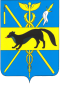 СОВЕТ НАРОДНЫХ ДЕПУТАТОВ БОГУЧАРСКОГО МУНИЦИПАЛЬНОГО РАЙОНА ВОРОНЕЖСКОЙ ОБЛАСТИРЕШЕНИЕот «20» 02.2017 года №  364                                                  г. БогучарО делегировании депутата от Богучарского муниципального района в Совет молодых депутатов при комитете Воронежской областной Думы по местному самоуправлению, связям с общественностью и средствам массовых коммуникаций 	В соответствии с решением Совета Воронежской областной Думы от 16 декабря 2016 года № 41-VI-ОД «О Совете молодых депутатов при Комитете Воронежской областной Думы по местному самоуправлению, связям с общественностью и средствам массовых коммуникаций», в целях укрепления сотрудничества и взаимодействия депутатов Воронежской областной Думы с депутатами представительных органов муниципальных образований Воронежской области, развития межмуниципального сотрудничества, стимулирования гражданской инициативы среди молодежи Богучарского муниципального района, Совет народных депутатов Богучарского муниципального района р е ш и л:	1. Делегировать от Богучарского муниципального района в Совет молодых депутатов при комитете Воронежской областной Думы по местному самоуправлению, связям с общественностью и средствам массовых коммуникаций Коротунова Павла Владимировича, депутата Совета народных депутатов городского поселения – г. Богучар Богучарского муниципального района Воронежской области.2. Контроль за исполнением настоящего решения возложить на председателя постоянной комиссии Совета народных депутатов Богучарского муниципального района по местному самоуправлению, правотворческой деятельности, депутатской этике Середина С.И..Временно исполняющий обязанностиглавы Богучарского муниципального района                            И.М.Костенко